Your recent request for information is replicated below, together with our response.Please can you provide me with the crime details (noted below) of all wildlife raptor persecution crime incidents occurring in Highland between 2016 and 2021 that have occurred on or close to land that is intensively managed for Grouse or game birds. I’m looking for; Date of incident, Incident type – trapping, poison or shooting, Species Location – Within 10 km Square or council area or post code (first half of post code)Where recorded, the requested information is provided in the table below:If you require any further assistance please contact us quoting the reference above.You can request a review of this response within the next 40 working days by email or by letter (Information Management - FOI, Police Scotland, Clyde Gateway, 2 French Street, Dalmarnock, G40 4EH).  Requests must include the reason for your dissatisfaction.If you remain dissatisfied following our review response, you can appeal to the Office of the Scottish Information Commissioner (OSIC) within 6 months - online, by email or by letter (OSIC, Kinburn Castle, Doubledykes Road, St Andrews, KY16 9DS).Following an OSIC appeal, you can appeal to the Court of Session on a point of law only. This response will be added to our Disclosure Log in seven days' time.Every effort has been taken to ensure our response is as accessible as possible. If you require this response to be provided in an alternative format, please let us know.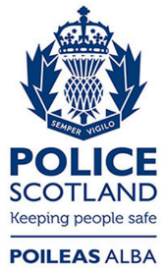 Freedom of Information ResponseOur reference:  FOI 23-2517Responded to:  xx November 2023DateDateIncident detailsLocus details in relation to land managed for grouse or game birdsLocus details in relation to land managed for grouse or game birdsDateDateIncident detailsWithin managed landWithin 500m (near) managed land201601/06/2016Buzzard nest destruction. Tree climbed and chicks found dead within.  -Y201623/11/2016Buzzard shooting. Shot by shooting guestY-201728/04/2017Firearms trespass. Males seen on CCTV near active Goshawk nest with firearms. -Y(IV13)201723/05/2017Egg destruction. Golden Eagle nest egg destruction. (IV28)Y(IV28)-201707/06/2017Trapping offence. Fenn trap set unrestricted and catching a BuzzardY(IV13)-201827/08/2018Trapping offence. Buzzard caught in Clam trap.Y(IV13)-202018/08/2020Buzzard Shooting. Buzzard found shot dead. Y(PH26)-202009/10/2020Poisoned Red Kite. Red Kite found dead (poisoned). Y(IV13)-202120/05/2021Poisoned Red Kite. Red kite found next to poisoned baitY(PH26)-202103/06/2021Trap offence. Trap found in circumstances of unlawful use likely to take Raptors. Y(PH26)-202110/07/2021Goshawk shot. Goshawk found Shot hanging in a tree. -Y(IV2) 202116/09/2021Sparrow hawk shot. Y(IV13)